Akademia Górniczo-Hutniczaim. Stanisława Staszica w Krakowie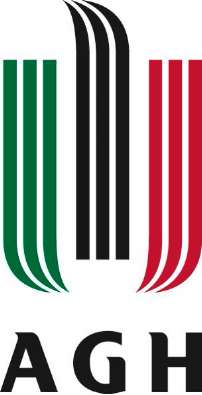 Katedra Konstrukcji i Eksploatacji MaszynProjektowanie MaszynProwadzący:		Nazwisko i Imię: Nazwisko i ImięDr inż. Paweł Hyla	Rok studiów: III	Grupa: 	Rok akad.: 2019/2020Kartkówka 1Projekt 1Kartkówka 2Projekt 2Kartkówka 3Projekt 3Kartkówka 4I terminII terminIII termin